#13 Name___________________________________					Period_______Describe the transformation, then graph the following quadratics.                                                                                                                                                                              Describe each transformation of the quadratic parent function.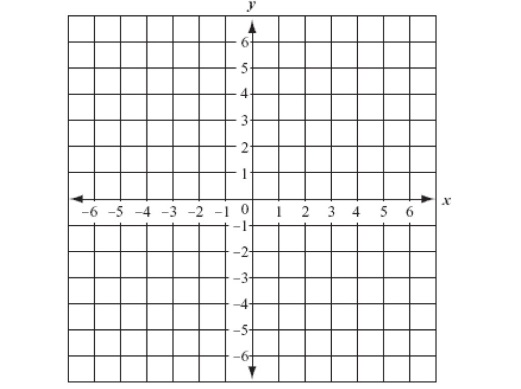         g(x)=+2          h(x)=          f(x)=           c(x)=            d(x)=Write the equation of the quadratic if the parent function is vertically stretched by a factor of  2 and translated 3 units to the right.Write the equation of the quadratic if the parent function is vertically stretched by a factor of  2 and translated 3 units to the right.Write the equation of the quadratic if the parent function is vertically stretched by a factor of  2 and translated 3 units to the right.Write the equation of the quadratic if the parent function is reflected across the x-axis and translated six units down.Write the equation of the quadratic if the parent function is reflected across the x-axis and translated six units down.Write the equation of the quadratic if the parent function is reflected across the x-axis and translated six units down.f(x)=f(x)=f(x)=f(x)=